                                                ПРОЄКТ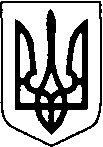 УКРАЇНАСМІДИНСЬКА  СІЛЬСЬКА РАДАВОЛИНСЬКОЇ ОБЛАСТІВОСЬМЕ СКЛИКАННЯР І Ш Е Н Н ЯПро затвердження структури, чисельності працівників закладів загальної середньої освіти Смідинської сільської  ради        Відповідно до статті 26 Закону України «Про місцеве самоврядування в Україні», Законів України «Про освіту», «Про загальну середню освіту», наказу Міністерства освіти і науки України від 06.12.2010 року №1205 «Про затвердження Типових штатних нормативів закладів загальної середньої освіти», згідно з мережею класів та учнів на 2021-2022 навчальний рік Смідинська сільська рада ВИРІШИЛА:Затвердити структуру та чисельність працівників закладів загальної середньої освіти Смідинської сільської ради на 2021-2022 навчальний рік відповідно до додатків 1-5.Керівникам закладів загальної середньої освіти:   2.1. Забезпечити у встановленому законодавством порядку попередження працівників про зміну істотних умов праці та про вивільнення відповідно до КЗпП України.             2.2.	Провести заходи щодо впорядкування штатного розпису закладів із додержанням вимог чинного законодавства.              2.3. Директорам ЗОШ І-ІІ ступенів с. Зачернеччя (Вавринчак О. З.) та ЗОШ І-ІІ ступеня с.  Журавлине (Михайлюк Н. В.)  взяти до відома,  що посади асистента вчителя вводяться з 01 вересня 2021 року.          4. Контроль за виконанням даного рішення покласти  на  постійну комісію з гуманітарних питань.Сільський голова                                                                           Оксана ПІЦИКТетяна Ковальчук Додаток 1                                                                       до рішення сесії сільської радиСТРУКТУРАТа загальна чисельність працівників ОНЗ «ЗОШ І-ІІІ ступеня с. Смідин» Секретар ради                                                                   Віра ПАРИДУБЕЦЬДодаток 2                                                                       до рішення сесії сільської радиСТРУКТУРАТа загальна чисельність працівників  ЗОШ І-ІІ ступенів с. Паридуби-філія ОНЗ «ЗОШ І-ІІІ ступеня с. Смідин» Секретар ради                                                                   Віра ПАРИДУБЕЦЬДодаток 3                                                                       до рішення сесії сільської радиСТРУКТУРАТа загальна чисельність працівників  ЗОШ І-ІІ ступенів с. Рудня-філія ОНЗ «ЗОШ І-ІІІ ступеня с. Смідин» Секретар ради                                                                   Віра ПАРИДУБЕЦЬДодаток 4                                                                       до рішення сесії сільської радиСТРУКТУРАТа загальна чисельність працівників  ЗОШ І-ІІ ступенів с. ЖуравлинеСекретар ради                                                                   Віра ПАРИДУБЕЦЬДодаток 5                                                                       до рішення сесії сільської радиСТРУКТУРАТа загальна чисельність працівників  ЗОШ І-ІІ ступенів с. ЗачернеччяСекретар ради                                                                   Віра ПАРИДУБЕЦЬ№ з/пПосадаКількість штатних одиниць1Директор закладу загальної середньої освіти12Заступник директора з навчально-виховної роботи	13Заступник директора з навчально-виховної роботи0,54Педагог-організатор15Педагог соціальний 0,756Практичний психолог0,757Вчитель логопед18Асистент вчителя19Вихователь для супроводу0,5разом7,510Вчитель закладу загальної середньої освіти23,28разом23,2811Секретар діловод0,512Бібліотекар0,513Сестра медична1разом214Завідувач господарства1,015Робітник з комплексного обслуговування й ремонту будівель1,016Прибиральник службових приміщень5,7517Сторож1,418Шофер119Машиніст (кочегар) котельні6разом16,15ВСЬОГО48,93№ з/пПосадаКількість штатних одиниць1Завідувач філії13Педагог-організатор0,5разом1,5Вчитель закладу загальної середньої освіти12,89разом12,89Робітник з комплексного обслуговування й ремонту будівель0,5Прибиральник службових приміщень1Кухар0,5Машиніст (кочегар) котельні4разом6ВСЬОГО20,39№ з/пПосадаКількість штатних одиниць1Завідувач філії13Педагог-організатор0,5разом1,5Вчитель закладу загальної середньої освіти11,14разом11,14Бібліотекар0,25разом0,25Робітник з комплексного обслуговування й ремонту будівель0,5Прибиральник службових приміщень1Кухар0,5Машиніст (кочегар) котельні4разом6ВСЬОГО18,89№ з/пПосадаКількість штатних одиниць1Директор закладу загальної середньої освіти12Заступник директора з навчально-виховної роботи	0,53Педагог-організатор0,54Асистент вчителя35разом4,56Вчитель закладу загальної середньої освіти14,537разом14,538Бібліотекар0,25разом0,259Робітник з комплексного обслуговування й ремонту будівель0,510Прибиральник службових приміщень2,511Підсобний робітник112Кухар0,513Машиніст (кочегар) котельні4разом8,5ВСЬОГО27,78№ з/пПосадаКількість штатних одиниць1Директор закладу загальної середньої освіти12Заступник директора з навчально-виховної роботи	0,53Педагог-організатор0,54Практичний психолог0,255Соціальний педагог0,256Асистент вчителя2разом4,57Вчитель закладу загальної середньої освіти13,31разом13,318Бібліотекар0,59Сестра медична0,5разом110Робітник з комплексного обслуговування й ремонту будівель111Прибиральник службових приміщень312Кухар0,513Машиніст (кочегар) котельні4разом8,5ВСЬОГО27,35